CEVAPLAR: 1-D    2-D    3-B    4-E    5-A    6-D    7-E    8-C    9-C    10-E    
Soru 1Hidrokarbonlara ait ifadelerden hangisi yanlıştır?A) Doymuş veya doymamış yapıda bulunurlar.
B) Doymuş hidrokarbonların tepkime verme eğilimleri düşüktür.
C) Doymamış hidrokarbonlar tepkimelerinde aktiftir.
D) Doymuş hidrokarbonlar yerdeğiştirme tepkimesi vermezler.
E) Doymamış hidrokarbonlarda pi bağları bulunur.

Soru 2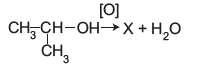 Tepkimesi sonucunda oluşan X için;  I.    Propanondur.  II.   Yükseltgenirse karboksilli asit elde edilir.  III.  Nikel katalizörlüğünde 2-propanole indirgenir.yargılarından hangileri doğrudur?A)  Yalnız I .
B)  Yalnız II.
C)  I ve II .
D)  I ve III.
E)  II ve III.

Soru 3      I. 2 - metil - 2 - propanol     II. 2 - metil - 1 - propanol    III. 1 - bütanolYukarıda verilen bileşiklerin kaynama noktaları hangisinde doğru olarak karşılaştırılmıştır?A)  I > II > III 
B)  III > II > I
C)  I = II = III 
D)  II > III > I
E)  III > I > II

Soru 4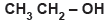 bileşiği ile ilgili;   I.    Kolonyanın yapısında bulunur.   II.   Bir çok organik madde etil alkolden elde edilir.   III.  Biyoyakıt işlevi görür.   IV.  Kozmetiklerin yapımında kullanılır.yargılarından hangileri doğrudur?A) Yalnız I.
B) II ve III.
C) I, II ve III.
D) II, III ve IV.
E) I, II, III ve IV.

Soru 5Benzen bileşiği ile ilgili aşağıdakilerden hangisi yanlıştır?A) Bir siloalkendir.
B) Aromatik hidrokarbondur.
C) Apolar yapılıdır.
D) 6 karbonludur.
E) Halkalı yapıdadır.

Soru 6Genel formülü CnH2n-2 olan düz zincirli bir hidrokarbon için;  I.    Alken sınıfında yer alır.  II.   En az 1 tane üçlü bağ içerir.  III.  En küçük üyesi 2 karbonludur.yargılarından hangileri doğru olabilir?
A) Yalnız I.
B) Yalnız II.
C) I ve II.
D) II ve III.
E) I, II ve III.

Soru 7Aromatik bileşikler ile ilgili;I. En küçük üyeleri benzendir.II. Genellikle hoş kokuları vardır.III. Başlıca kaynakları taş kömürü katranı ve petroldür.Yukarıdaki yargılardan hangileri doğrudur?A) Yalnız I
B) Yalnız II
C) I ve II
D) I ve III
E) I, II ve III

Soru 8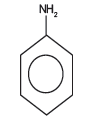  bileşiği ile ilgili;I. Anilin olarak adlandırılır.II. Renksiz ve zehirleyici bir sıvıdır.III. Bir molekülündeki toplam atom sayısı 15'tir.yukarıdaki yargılardan hangileri doğrudur?   A) Yalnız I
B) Yalnız II
C) I ve II
D) I ve III
E) II ve III

Soru 9Yağlar ile ilgili aşağıdakilerden hangisi söylenemez?A) Isı yalıtımı sağlar.
B) En çok enerji veren besindir.
C) Vücudumuzda enerji depolanmasında ilk olarak kullanılır.
D) Gliserol ve yağ asitlerinden oluşur.
E) Organları darbelere karşı korur.

Soru 10Sıvının yüzey gerilimini düşüren maddelere yüzey aktif madde denir.Aşağıdaki maddelerden hangisi yüzey aktif madde değildir?A) Sabun
B) Deterjan
C) Alkol
D)  Ester
E) Glikoz

